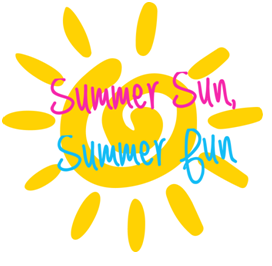 March 31, 2023Dear Parents:I cannot believe that we have less than 2 months left of Playschool before our summer session begins.  Time is going by a little too quickly. Attached is our registration form for Summer, and also the Kids4God registration form.  It is on a first come, first serve basis.  We do not accept as many kids as we do in the Fall.  We will have 1 session- June 5th through August 18 based on Guilford County Schools.   We take children through 4th grade. Please turn in forms to your teacher and attach $50 registration fee per child.  Again, first come/first serve.  No exceptions.  Our summer session does run more like a camp with a theme each week that the activities revolve around.If you have any questions, please stop by my office or call me at 336-299-4396!Blessings---Kim